Anlagen: 	Vorhabensbeschreibung mit 		-   Gründungsidee/Gründungsverlauf		-   angestrebter Weiterentwicklung_______________________Einverständniserklärung:Ich bin damit einverstanden, dass meine Bewerbung um den Gründerpreis 2021 ab 01.05.2021 (nach Einsendeschluss) in öffentlichen Medien dargestellt wird. Dies beinhaltet insbesondere Presse-, Rundfunk- und Fernsehveröffentlichungen sowie die Darstellung auf Internetplattformen der Partner des Netzwerkes für Existenzgründer Barnim-Uckermark und umfasst alle Angaben, die ich in meiner Bewerbung aufgeführt habe, mit Ausnahme von Umsatz und Betriebsergebnis.
Ort, Datum					Stempel/Unterschrift
Bewerbungsbogen für den 	„Gründerpreis 
Barnim-Uckermark 2021“
Bewerbungsbogen für den 	„Gründerpreis 
Barnim-Uckermark 2021“
Bewerbungsbogen für den 	„Gründerpreis 
Barnim-Uckermark 2021“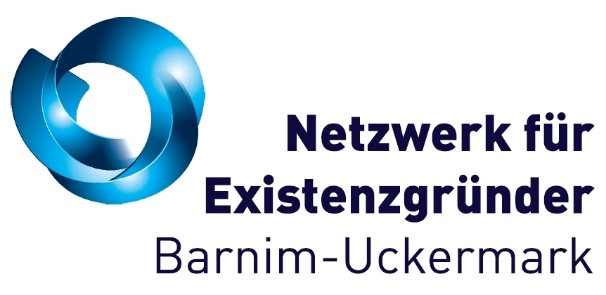 Personen- bzw. Unternehmensdaten:Name: 	________________________________ Vorname: __________________________Beruf:	___________________________________________________________________Firmenname:	__________________________________________________________________Rechtsform:	___________________________________________________________________Branche:	___________________________________________________________________Anschrift:	___________________________________________________________________Telefon:	___________________________	Telefax: ______________________________E-Mail:		___________________________	Internet: ______________________________Gründungsdatum: ________________________	Geschäftsgegenstand (Produkt, Dienstleistung):___________________________________________________________________Mit der Gründung des Unternehmens (Mehrfachnennung möglich)entstand ein neues Unternehmen             		    			wird ein Unternehmen weitergeführt (Unternehmensnachfolge)		wird ein Franchisekonzept genutzt                                			wird ein neues Produkt / neue Dienstleistung vermarktet            		Seit der Gründung des Unternehmens wurden folgende Arbeitsplätze neu geschaffen:Anzahl Arbeitsplätze insgesamt			___________darunter Anzahl Ausbildungsplätze		___________darunter Anzahl Behindertenarbeitsplätze	___________Der Produkt- bzw. Dienstleistungsabsatz findet statt:        regional    überregional  Vor der Gründung war icharbeitslos      während bzw. am Ende der Ausbildung /des Studiums     in fester Anstellung Personen- bzw. Unternehmensdaten:Name: 	________________________________ Vorname: __________________________Beruf:	___________________________________________________________________Firmenname:	__________________________________________________________________Rechtsform:	___________________________________________________________________Branche:	___________________________________________________________________Anschrift:	___________________________________________________________________Telefon:	___________________________	Telefax: ______________________________E-Mail:		___________________________	Internet: ______________________________Gründungsdatum: ________________________	Geschäftsgegenstand (Produkt, Dienstleistung):___________________________________________________________________Mit der Gründung des Unternehmens (Mehrfachnennung möglich)entstand ein neues Unternehmen             		    			wird ein Unternehmen weitergeführt (Unternehmensnachfolge)		wird ein Franchisekonzept genutzt                                			wird ein neues Produkt / neue Dienstleistung vermarktet            		Seit der Gründung des Unternehmens wurden folgende Arbeitsplätze neu geschaffen:Anzahl Arbeitsplätze insgesamt			___________darunter Anzahl Ausbildungsplätze		___________darunter Anzahl Behindertenarbeitsplätze	___________Der Produkt- bzw. Dienstleistungsabsatz findet statt:        regional    überregional  Vor der Gründung war icharbeitslos      während bzw. am Ende der Ausbildung /des Studiums     in fester Anstellung Personen- bzw. Unternehmensdaten:Name: 	________________________________ Vorname: __________________________Beruf:	___________________________________________________________________Firmenname:	__________________________________________________________________Rechtsform:	___________________________________________________________________Branche:	___________________________________________________________________Anschrift:	___________________________________________________________________Telefon:	___________________________	Telefax: ______________________________E-Mail:		___________________________	Internet: ______________________________Gründungsdatum: ________________________	Geschäftsgegenstand (Produkt, Dienstleistung):___________________________________________________________________Mit der Gründung des Unternehmens (Mehrfachnennung möglich)entstand ein neues Unternehmen             		    			wird ein Unternehmen weitergeführt (Unternehmensnachfolge)		wird ein Franchisekonzept genutzt                                			wird ein neues Produkt / neue Dienstleistung vermarktet            		Seit der Gründung des Unternehmens wurden folgende Arbeitsplätze neu geschaffen:Anzahl Arbeitsplätze insgesamt			___________darunter Anzahl Ausbildungsplätze		___________darunter Anzahl Behindertenarbeitsplätze	___________Der Produkt- bzw. Dienstleistungsabsatz findet statt:        regional    überregional  Vor der Gründung war icharbeitslos      während bzw. am Ende der Ausbildung /des Studiums     in fester Anstellung Personen- bzw. Unternehmensdaten:Name: 	________________________________ Vorname: __________________________Beruf:	___________________________________________________________________Firmenname:	__________________________________________________________________Rechtsform:	___________________________________________________________________Branche:	___________________________________________________________________Anschrift:	___________________________________________________________________Telefon:	___________________________	Telefax: ______________________________E-Mail:		___________________________	Internet: ______________________________Gründungsdatum: ________________________	Geschäftsgegenstand (Produkt, Dienstleistung):___________________________________________________________________Mit der Gründung des Unternehmens (Mehrfachnennung möglich)entstand ein neues Unternehmen             		    			wird ein Unternehmen weitergeführt (Unternehmensnachfolge)		wird ein Franchisekonzept genutzt                                			wird ein neues Produkt / neue Dienstleistung vermarktet            		Seit der Gründung des Unternehmens wurden folgende Arbeitsplätze neu geschaffen:Anzahl Arbeitsplätze insgesamt			___________darunter Anzahl Ausbildungsplätze		___________darunter Anzahl Behindertenarbeitsplätze	___________Der Produkt- bzw. Dienstleistungsabsatz findet statt:        regional    überregional  Vor der Gründung war icharbeitslos      während bzw. am Ende der Ausbildung /des Studiums     in fester Anstellung Personen- bzw. Unternehmensdaten:Name: 	________________________________ Vorname: __________________________Beruf:	___________________________________________________________________Firmenname:	__________________________________________________________________Rechtsform:	___________________________________________________________________Branche:	___________________________________________________________________Anschrift:	___________________________________________________________________Telefon:	___________________________	Telefax: ______________________________E-Mail:		___________________________	Internet: ______________________________Gründungsdatum: ________________________	Geschäftsgegenstand (Produkt, Dienstleistung):___________________________________________________________________Mit der Gründung des Unternehmens (Mehrfachnennung möglich)entstand ein neues Unternehmen             		    			wird ein Unternehmen weitergeführt (Unternehmensnachfolge)		wird ein Franchisekonzept genutzt                                			wird ein neues Produkt / neue Dienstleistung vermarktet            		Seit der Gründung des Unternehmens wurden folgende Arbeitsplätze neu geschaffen:Anzahl Arbeitsplätze insgesamt			___________darunter Anzahl Ausbildungsplätze		___________darunter Anzahl Behindertenarbeitsplätze	___________Der Produkt- bzw. Dienstleistungsabsatz findet statt:        regional    überregional  Vor der Gründung war icharbeitslos      während bzw. am Ende der Ausbildung /des Studiums     in fester Anstellung Personen- bzw. Unternehmensdaten:Name: 	________________________________ Vorname: __________________________Beruf:	___________________________________________________________________Firmenname:	__________________________________________________________________Rechtsform:	___________________________________________________________________Branche:	___________________________________________________________________Anschrift:	___________________________________________________________________Telefon:	___________________________	Telefax: ______________________________E-Mail:		___________________________	Internet: ______________________________Gründungsdatum: ________________________	Geschäftsgegenstand (Produkt, Dienstleistung):___________________________________________________________________Mit der Gründung des Unternehmens (Mehrfachnennung möglich)entstand ein neues Unternehmen             		    			wird ein Unternehmen weitergeführt (Unternehmensnachfolge)		wird ein Franchisekonzept genutzt                                			wird ein neues Produkt / neue Dienstleistung vermarktet            		Seit der Gründung des Unternehmens wurden folgende Arbeitsplätze neu geschaffen:Anzahl Arbeitsplätze insgesamt			___________darunter Anzahl Ausbildungsplätze		___________darunter Anzahl Behindertenarbeitsplätze	___________Der Produkt- bzw. Dienstleistungsabsatz findet statt:        regional    überregional  Vor der Gründung war icharbeitslos      während bzw. am Ende der Ausbildung /des Studiums     in fester Anstellung BeschäftigteUmsatzUmsatzBetriebsergebnis vor Steuern201820192020